Broughton Parish CouncilClerk –Becx Carter40 Windebrowe Avenue, Keswick, Cumbria, CA12 4JA077866 78283broughtonparishclerk@hotmail.com14th February 2016Dear CouncillorYou are summoned to attend the next Meeting of the Broughton Parish Council, which will be held in the Village Hall, Little Broughton on Tuesday 23rd February 2016 at 7pm. If you are unable to attend please pass your apologies to the clerk in advance of the meeting. The Agenda is printed below and I hope you will be able to attend. Yours sincerely,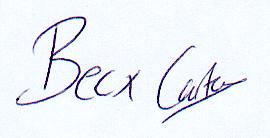 Becx CarterParish Clerk				A G E N D A22/16. Apologies for absenceBill Smith, PSCO Sarah Brown, Richard Mawsdley, ABC Cllr J Farebrother23/16. Approval of the Minutes of the last meeting (26th January 2016)24/16. Chairman’s announcements 25/16. Requests for dispensations and declaration of interestsThe clerk to report any requests received since the previous meeting for dispensations to speak and\or vote on any matter where a member has a disclosable pecuniary interestTo receive declarations by elected and co-opted members of interests in respect of items on this agenda.Members are reminded that, in accordance with the revised Code of Conduct, they are required to declare any disclosable pecuniary interests or other registrable interests which have not already been declared in the Council’s Register of Interests.  (It is a criminal offence not to declare a disclosable pecuniary interest either in the Register or at the meeting.)Members may, however, also decide, in the interests of clarity and transparency, to declare at this point in the meeting, any such disclosable pecuniary interests which they have already declared in the Register, as well as any other registrable or other interests.If a Member requires advice on any item involving a possible declaration of interest which could affect his/her ability to speak and/or vote, he/she is advised to contact the clerk at least 24 hours in advance of the meeting.26/16. Adjournment of the meetingThe chairman will adjourn the meeting to allow members of the public and councillors an opportunity to speak 27/16. Applications for co-option (2 vacancies)28/16. Police report - To discuss any matters arising from the police report.29/16. Update on matters arising from minutes of the meeting XX   Broughton Lodge/Soddy Gap- Application to register a new Public Right of Way has been submitted. Discussion on ‘next steps’ regarding this issueGraffiti on the Play area- Update from Cllr S Anderson & Cllr J Wilson on the progress of this removal Pinfolds & Parish Land- Consideration of the instruction of a legal adviser re the registration of various pieces of parish land & to look into the issue of fishing areasResponse from CCC to Change of Speed Limit Consultation Comments30/16. Clerks Matters (updates on the following issues)- See Clerks Report circulated with this agenda for back ground on the below- Resolutions need to be taken on how to progress these issues192.1-Access/ground conditions at corner entrance to Welfare Field/Play area-09/16.1- Bench at Bulling Meadow09/16.2- Update from ABC on cemetery extension at ChristchurchTarmacing of Welfare Field Track- Likely to be late April, meeting with the contractor in early april to progress- Liason with the Church on going31/16. Play-area 32/16. Reports from Visiting Councillors33/16. Allotments-Noticeboards- Initial Quote received for £195 for rough sawn, £225 for smooth planned-Repairs to Allotment wall-Review of Allotment Agreement/ Inclusion of additional clause regarding the banning of caravans from the site-Consideration of joining allotment association £55-Allotment walk around 6th April at 17:3034/16. Fishing Licence Costs- 2016 Is an increase required for the forthcoming season?35/16. Parish Maintenance- Locations for work to be suggested/works to be consideredMillennium Gardens36/16 Highways matters & concernsA66 Traffic Increase/A66 Junction update 37/16. Correspondence-  For Discussion i) Notification from Karen Law re Village Resident turning 10038/16. Finance Bank Reconciliation for Feb- Circulate with meeting papers. Payment of accounts-Listed on Statement of Accounts-Circulated with meeting papersProcurement of secure storage for legal documents (Bank Box?) Photocopier- Canon have recommended this item for write offApproval of transfer of funds from Cumberland Account to Current Account- Waiving notice period incurring Fee of circa £400Donation towards Broughton School Calendar?39/16. Planning ApplicationsTree Preservation Order No.1. 2016- Land at Broughton Primary School, Moor Road, Great Broughton	40/16. Planning Decisions41/16. Consultations for Discussiona) Allerdale Borough Council Developer Contributions Supplementary Planning Document- Clerk has already submitted a comment regarding the amalgamation of the two villages into one called ‘Broughton’42/16. Members Queries (To raise matters for inclusion on the next meeting agenda)43/16. Date of next meetings
Tuesday 22nd March 2016-7pmTuesday 19th April 2016-7pmTuesday 17th May 2016-7pmTuesday 28th June 2016-7pmTuesday 26th July 2016-7pmTuesday 23rd August 2016-7pmTuesday 20th September 2016-7pmTuesday 18th October 2016-7pmTuesday 29th November 2016-7pmRefProposalLocationDecision